СЛУЖБЕНИ ЛИСТ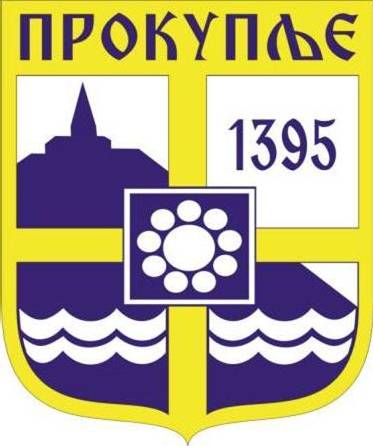 ГРАДА ПРОКУПЉА1На основу члана 32. тачка 15. а у вези члана 66. Закона о локалној самоуправи („Службени гласник Републике Србије“, бр. 129/07, 83/14 – др. закон, 101/16 – др. закон, 47/18 и 111/2021-др.закон), члана 33. став 1. Закона о јавном дугу („Службени гласник Републике Србије“, бр. 61/05, 107/09, 78/11, 68/15, 95/18, 91/19 и 149/20), члана 41. став 3. тачка 6. Статута Града Прокупља (“Службени лист Града Прокупља“, број 15/2018) и претходно прибављене сагласности о  дугорочном кредитном задуживању од Министарства финансија Републике Србије, број:  00026236 2024 10520 003 000 427 000 од 02. априла 2024. године, Скупштина Града Прокупља на  седници одржаној  дана 12.04.2024.године , донела је:ОДЛУКУ О ДУГОРОЧНОМ КРЕДИТНОМ ЗАДУЖИВАЊУ ГРАДА ПРОКУПЉАЧлан 1.Овом одлуком одобрава се дугорочно кредитно задуживање Града Прокупља на финансијском тржишту у укупном износу од 285.000.000,00 динара ради финансирања капиталних пројеката, са роком отплате кредита у периоду не дужем од 5 година.Члан 2.Град Прокупље задужиће се по најповољнијим условима, у складу са начелима Закона о јавним набавкама.Члан 3.Комисија именована од стране Градоначелника града Прокупља извршиће испитивање финансијског тржишта и након добијања понуда пословних банака извршити избор најповољније понуде.Члан 4.Задуживање из члана 1. ове одлуке извршиће се закључивањем уговора између пословне банке која понуди најбоље услове и Града Прокупља.Члан 5.Овлашћује се градоначелник Града Прокупља да у име Града Прокупља закључи уговор о задуживању са изабраном пословном банком. Члан 6.Средства прибављена од пословне банке на основу закљученог уговора из члана 4. ове одлуке користиће се наменски за финансирање капиталних пројеката.Члан 7.Средства за благовремено и уредно измирење обавеза по закљученом уговору обезбеђиваће се Одлукама о буџету града Прокупља за године у којима доспевају наведене обавезе.Члан 8.Ова одлука ступа на снагу наредног дана од дана објављивања у „Службеном листу Града Прокупља“.Број: 06-41/2024-02У Прокупљу, дана 12.04.2024.годинеСКУПШТИНА ГРАДА ПРОКУПЉА                                                                                                                 ПРЕДСЕДНИК                                                                                                    СКУПШТИНЕ ГРАДА                                                                                                                  Дејан Лазић с.р.С а д р ж а ј1.Одлука о дугорочном кредитном задуживању града Прокупља.............1-2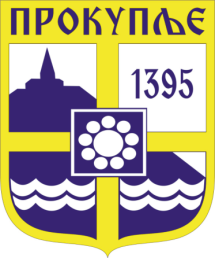    Издавач: Скупштина града Прокупља  Лист уредио Ивана Обрадовић   Главни и одговорни уредник: Секретар Скупштине града Прокупља  Тања ЂорђевићГОДИНА XVIБрој 17Прокупље13. Април2024.годинеЛист излази према потребиГодишња претплата: 1.000 дин.Цена овог броја износи: 40 дин.Рок за рекламацију: 10 дана